KOHA Reminder Letter (English)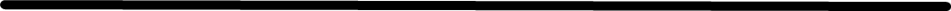 (For parents and caregivers)[Insert logo in header] [Direct link to this letter in Word format in English and Spanish on COHTAC here]Dear [Enter Your School's Name] Families of Kindergartners: California law requires your kindergarten student to receive an assessment of their oral health as part of school readiness activities for kindergarten entry. This requirement also applies to those first-grade public school students entering public school for their first year. An oral health assessment conducted the year prior to kindergarten also satisfies this requirement. A dentist or dental hygienist must complete the form. The form is attached here: [Attach the KOHA form to this letter or provide a direct website link to it].  It should be completed and turned into the school at the beginning of the school year. If you have not yet turned in the oral assessment, please do so as soon as possible. You can make an appointment with your child’s dentist, and bring the form to the appointment so the dentist can complete it. Then, turn it into the school office staff. As a reminder, all children should visit the dentist at least once every 6 months for a cleaning and a check-up/oral exam. These twice-yearly visits are covered by public and private dental insurance. Thank you! [Name, Title] [Organization]